                                       Насилие  в семье остаётся актуальным …Насилие – это любой совершённый акт, который причиняет или может причинить вред здоровью и  угроза совершения таких актов в дальнейшем. Явление жестокого обращения людей друг с другом характерно для всех слоёв населения и для всех  стран современного мира.Насилию может подвергнуться любой человек, будь то ребенок,  взрослый, женщина или мужчина. Насилие над детьми, женщинами, стариками является распространённым явлением.  Суть любого насилия – это стремление максимально унизить жертву, что бы почувствовать  себя   сильнее и увереннее. Напряженность жизни,  отсутствие духовности, частые стрессовые ситуации, утрата ориентиров и семейных ценностей, возросшая  алкоголизация и наркомания, отсутствие материальной базы -  все это  формирует благодатную почву для  возникновения той или иной формы насилия. По данным статистики, две трети умышленных убийств обусловлены семейно-бытовыми мотивами; ежегодно около 14 тысяч женщин,   погибает от рук мужей или других близких (70% женщин в мире подвергались насилию в течение своей жизни), ежегодно 5 детей из тысячи становятся жертвами домашнего насилия  родителей или близких людей (более 280 млн детей планеты). Насилие – это не только физическая, грубая сила,  но и более изощренные, психологические формы воздействия.  	Психологическое насилие является  исходной формой, на основе которого может возникнуть физическое и сексуальное насилие.  Психологическое насилие  включает в себя различные формы: угрозы, унижения, оскорбления, чрезмерные  требования,   критику, ложь, запреты,  негативное  оценивание,  изоляцию. 	Все эти формы воздействия на человека приводят к утрате доверия к себе и миру, беспокойству, тревожности, нарушениям сна и аппетита, депрессии, агрессивности,  низкой самооценке. У лиц подвергшихся любому виду насилия возрастает склонность  к уединению, формируются суицидальные наклонности,  алкогольная и  наркотическая  зависимость, булимия, анорексия,  соматические и психосоматические заболевания - язва желудка, аллергия, избыточный вес, нервные тики.                                 Проблема домашнего насилия над детьми, женщинами и стариками часто скрыта от глаз общественности. Установлению факта насилия препятствует стремление насильника «не выносить сор из избы», тем самым прикрыть свои жестокие нападки на окружающих, выглядеть в глазах общественности порядочным и заботливым мужем, отцом.   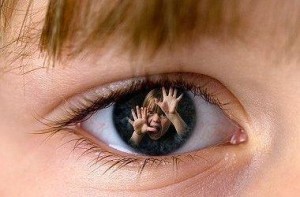 Физическое насилие над  собственными детьми воспринимается родителями как само собой разумеющееся явление,  в которое никто из посторонних не должен вмешиваться. У детей из семей, где частые побои и брань являются нормой воспитания, дети лишены тепла и простого человеческого внимания выявляются признаки нарушения  физического и психического развития.       Такие дети плохо учатся в школе, часто прогуливают занятия, раздражительны, невнимательны, часто болеют, склонны к дракам и грабежам. По данным статистики, около 40% детей, которые подвергались насилию дома,  или были свидетелями такого насилия, в будущем перенимают такую модель поведения, уже в своей взрослой жизни считая насилие  нормой. По утверждению специалистов, семейному насилию могут подвергаться дети нежеланные, часто болеющие или с дефектами развития, живущие в многодетной семье, с такими чертами характера, как вспыльчивость, гиперактивность, замкнутость, повышенная требовательность. Испытанная  в детстве  жестокость не проходит бесследно,  часто приводит подростков или уже взрослых людей в криминальную среду, толкает  к совершению преступлений. 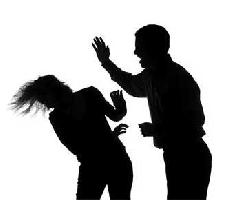 Жестокое обращение с женщиной -  результат  жизненного опыта мужчины, страдающего комплексом  неполноценности с детского возраста, стремлением к доминированию. Физическое и психологическое насилие над женщиной в семье, самые опасные. Последствия от такого насилия: депрессия, стресс, суицидальные попытки, не вынашивание беременности, рождение больных детейДомашнее насилие над женщиной нарушает права человека, являясь преступлением против личности и его нельзя рассматривать в рамках частной жизни. Нельзя умалчивать о фактах насилия,  насильник должен быть наказан.  Бездействие жертвы развязывает руки насильника, даёт ему право повторять раз за разом свои пагубные действия.  В 95% случаев, если насилие произошло, оно повториться, безнаказанность – мощный фактор, провоцирующий и стимулирующий насилие. Помните, каждый человек имеет право на защиту своей личности от любых видов эксплуатации и насилия. Не терпите  побои и унижения со стороны близких вам людей, пытайтесь освободиться от насильника,  прибегая  к помощи окружающих и специалистов. Счастливая и гармоничная семья – это самодисциплина и самоконтроль со стороны обоих супругов, это уважение друг друга, своих детей, родных и близких. Дети воспитываются  не  на  пинках и брани, они воспитываются на личном примере родителей. То доброе и справедливое, что вы заложите  в ваших детях, будет передаваться из поколения в поколение.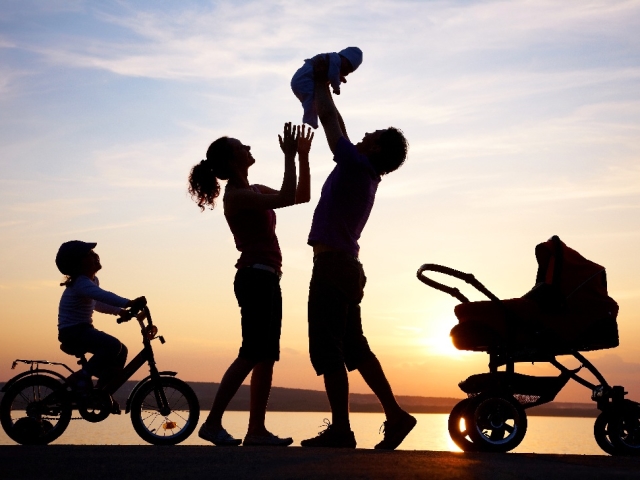 